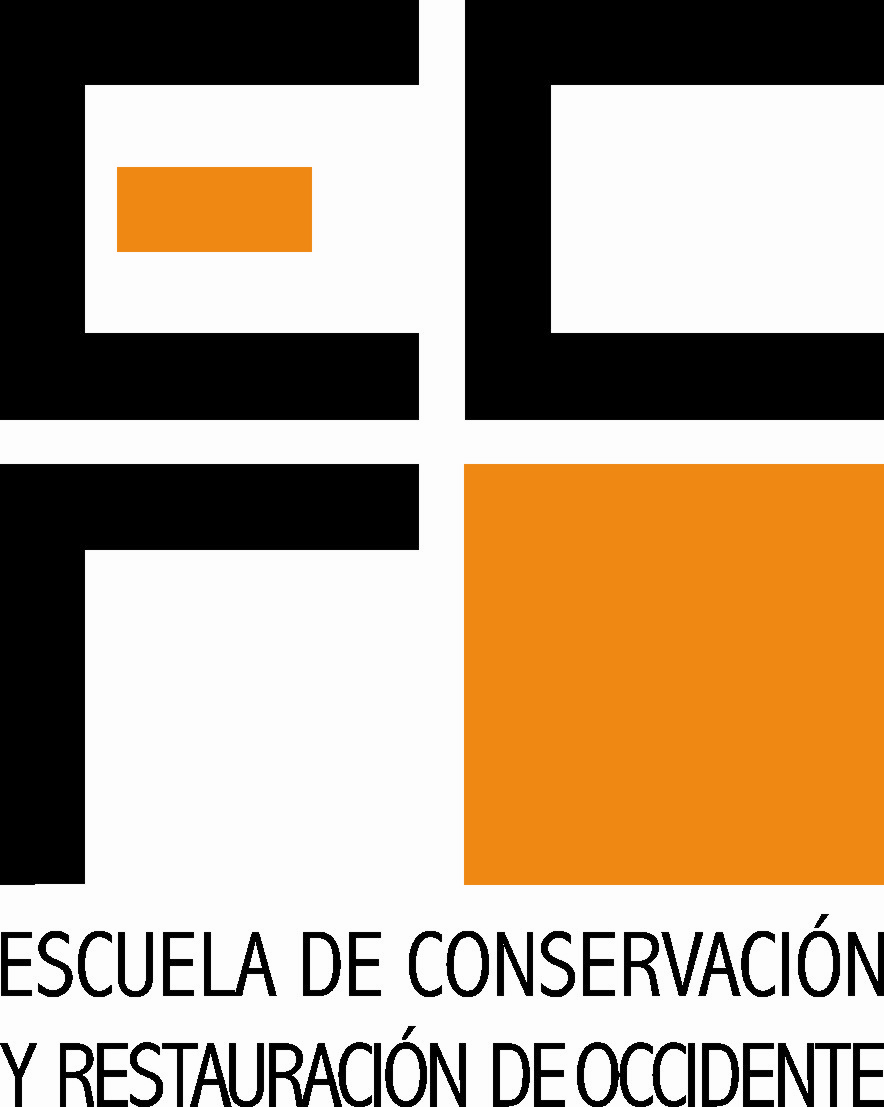 ESCUELA DE CONSERVACIÓN Y RESTAURACIÓN DE OCCIDENTEREPORTE DE ACTIVIDADESPERSONAL DOCENTERELACIÓN DE ACTIVIDADES ACADÉMICASImpartición de asignatura curricularElaboración de Proyecto de Investigación Procesamiento de material didácticoAsesoría a otras asignaturasElaboración de DictamenRealización  de prácticas de campoParticipación en encuentros académicosPublicacionesObtención del grado académicoCursos de capacitación o actualizaciónImpartición de conferencia extracurricularImpartición de curso extracurricularOtrosSEMESTRE QUE REPORTA		FECHA:  15 de agosto al 16 de diciembre de 2016Señala con una X el semestre que reporta.De acuerdo con las actividades que desarrollaste durante el semestre, llena los apartados que correspondan de manera amplia y detallada cuando el caso lo amerite (recuerda que el formato está hecho en Word y la celda se amplia según se requiera)IMPARTICIÓN DE ASIGNATURA CURRICULAREn el caso de los Seminarios Taller de Restauración, también llena el siguiente apartado.PROYECTO DE INVESTIGACION(Anexar Protocolo)PROCESAMIENTO DE MATERIAL DIDACTICOASESORIA A OTRAS ASIGNATURASELABORACIÓN DE DICTAMEN1Enero - Junio2Agosto – Diciembre 2016XNombre de la Asignatura: Técnicas Pictóricas de Pintura Mural Profesores Participantes: Lic. Maria Natalia Ludevid, Arq. Mara Esthela Pimienta SosaRelación de temas impartidos:  Introducción.Manejo de herramienta1. Soporte1.1 Características necesarias del soporte1.2 Formulas generales para la elaboración de mortero1.3 Procedimiento2. Pintura mural al fresco2.1.1 Características de la técnica2.1.2 Fórmulas generales2.1.3 Procedimiento3. Pintura mural al temple3.1 Temple de huevo3.1.1 Características de la técnica3.1.2 Fórmulas generales3.1.3 Procedimiento 4. Pintura mural al oleo4.1.1 Características de la técnica4.1.2 Fórmulas generales4.1.3 Procedimiento 5. Encaustica en frio 5.1.1 Características de la técnica5.1.2 Fórmulas generales5.1.3 Procedimiento Técnicas didácticas empleadas: Explicaciones demostrativas de los procedimientos en taller, práctica, trabajos de reflexión, exposiciones. Alcances de las técnicas didácticas: La práctica en la materia de Técnicas Pictóricas de Pintura Mural, les permite a los alumnos aterrizar contenidos revisados en el seminario taller, y evaluar de manera práctica las diferencias entre los distintos materiales. Así mismo, les permite conocer las posibilidades plásticas de cada una de las técnicas, tales como aplicación de empastes, veladuras, difuminación del color, etc. De esta forma, les es posible reconocer más fácilmente los materiales empleados en una pintura mural por sus características físicas.Comentarios sobre los resultados obtenidos: El semestre fue muy grato y corrió si ningún problema. El trabajo fue terminado y presentado dentro de los lineamientos de la materia con calidad y objetivos cumplidos. Aprovechamiento del grupo: Los objetivos fueron cumplidos con gran satisfacción. La actitud del grupo fue muy buena, siempre mostrando buena actitud y compañerismo, al igual que un excelente trabajo en equipo.El trabajo final fue de buena calidad y los alumnos se mostraron con gran interés, respeto y aprovechamiento de las actividades que realizaron.  Profesores invitados y temas impartidos: -Visitas efectuadas: -Relación de prácticas de laboratorio: -Colecciones intervenidas: Obra asegurada:Observaciones: Colecciones intervenidas: Obra asegurada: Autorización de la intervención por el  INAH o el INBA: Observaciones: Nombre del proyecto: Objetivo:Tiempo estimado de duración:Metodología:Productos:Requerimientos de infraestructura y financieros:Autorizado por el consejo Académico de la ECRO:Desglose de avances obtenidos hasta el momento: Observaciones:Nombre de la asignatura: Ejercicios didácticos: Descripción del tipo de material procesado: Porcentaje de avance en la conformación del paquete didáctico de la materia:Nombre de la asignatura: Tema impartido: Objetivo: Nombre de la obra dictaminada: Solicitado por: Fecha de entrega del dictamen: Nombre de la obra dictaminada: Solicitado por: Fecha de entrega del dictamen: 